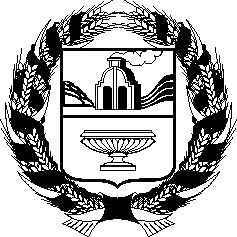 АЛТАЙСКОЕ КРАЕВОЕ ЗАКОНОДАТЕЛЬНОЕ СОБРАНИЕПОСТАНОВЛЕНИЕг. БарнаулПроект
В соответствии со статьей 73 Устава (Основного Закона) Алтайского края Алтайское краевое Законодательное Собрание ПОСТАНОВЛЯЕТ:1. Внести в постановление Алтайского краевого Законодательного Собрания от 30 мая 2016 года № 137 «О сообщении лицом, назначенным на государственную должность Алтайского края Алтайским краевым Законодательным Собранием, о возникновении личной заинтересованности при исполнении должностных обязанностей, которая приводит или может привести к конфликту интересов» (Официальный интернет-портал правовой информации (www.pravo.gov.ru), 31 мая 2016 года, 27 декабря 2016 года, 27 декабря 2017 года, 1 ноября 2018 года) следующие изменения:1) пункт 3 признать утратившим силу;2) в приложении 1:пункт 12 изложить в следующей редакции:«12. Отдел по профилактике коррупционных правонарушений направляет уведомление не позднее трех дней со дня его получения для рассмотрения в комиссию по координации работы по противодействию коррупции в Алтайском крае.»;пункты 13 – 18 признать утратившими силу;3) приложение 3 признать утратившим силу.2. Со дня вступления в силу настоящего постановления признать утратившими силу абзацы девятый – восемнадцатый подпункта 1 и подпункт 2 пункта 3 постановления Алтайского краевого Законодательного Собрания 
от 31 октября 2018 года № 324 «О внесении изменений в отдельные постановления Алтайского краевого Законодательного Собрания в сфере противодействия коррупции» (Официальный интернет-портал правовой информации (www.pravo.gov.ru), 1 ноября 2018 года).3. Настоящее постановление вступает в силу со дня его официального опубликования.№О внесении изменений в постанов-ление Алтайского краевого Законода-тельного Собрания от 30 мая 2016 года № 137 «О сообщении лицом, назначенным на государственную должность Алтайского края Алтайским краевым Законодатель-ным Собранием, о возникновении личной заинтересованности при исполнении должностных обязаннос-тей, которая приводит или может привести к конфликту интересов»Председатель Алтайского краевогоЗаконодательного СобранияА.А. Романенко